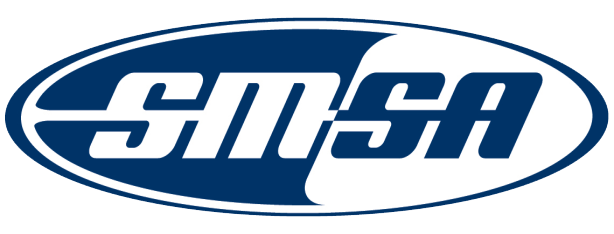 Nomination for the2024 SMSA Outstanding State Member AwardThe SMSA Award Committee is seeking nominations for the 2024 SMSA Outstanding State Member Award. This is an award that recognizes a State with a significant accomplishment that supports motorcycle safety that may serve as a promising practice for other State Programs. Nominees must be currently associated with the SMSA and have an active membership.  All nominations shall be submitted no later than June 28, 2024 to office@smsa.org.Nomination RequirementsNominations shall include:A brief description of the state’s most recent efforts in motorcycle safety and/or education (can be a single effort or campaign). A brief description of how the accomplishments impacted motorcycle safety and/or education in the state.Please complete the form on the following pages. 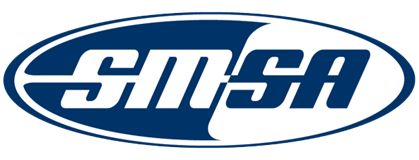 Nomination Cover Sheet			Date: ___________________Nominations will be valid for up to three (3) years for Nominees who do not receive an award.Nominee’s Contact InformationState / State Organization: __________________________________________________________________________Contact Person: ______________________________________________________________________________________Address: ______________________________________________________________________________________________City:				______________ State:		___   Zip: ______________________________Phone: ____________________________________	Email: ________________________________________	Nominator’s Contact InformationNominator Name:					______________________________________________ Address: ______________________________________________________________________________________________City:						 State: ______________ Zip: ____________________________Organization Nominator Represents: ______________________________________________________________Position Held: ________________________________________________________________________________________Phone:  _______________________________________		Email: ________________________________________Brief Description of Efforts:Brief Description of Impact of Accomplishments for the State: